		Agreement		Concerning the Adoption of Harmonized Technical United Nations Regulations for Wheeled Vehicles, Equipment and Parts which can be Fitted and/or be Used on Wheeled Vehicles and the Conditions for Reciprocal Recognition of Approvals Granted on the Basis of these United Nations Regulations*		(Revision 3, including the amendments which entered into force on 14 September 2017)_________		Addendum 162 – UN Regulation No. 163		Amendment 2 Supplement 2 to the original version of the Regulation - Date of entry into force : 5 June 2023		Uniform provisions concerning the approval of vehicle alarm system and approval of a vehicle with regard to its vehicle alarm systemThis document is meant purely as documentation tool. The authentic and legal binding text is: ECE/TRANS/WP.29/2022/127._________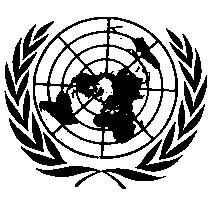 UNITED NATIONSParagraph 1, amend to read (footnotes unchanged):"1.	ScopeThis UN Regulation applies to:1.1.	Approval of Vehicle Alarm Systems (VAS) which are intended to be permanently fitted to vehicles of any category. 1, 21.2.	Approval of vehicles of category M1 and those of category N1 with a maximum mass of not more than 2 tonnes, with regard to their alarm system(s). 21.3.	At the request of the manufacturer, Contracting Parties may grant approvals to vehicles of other categories with regard to their alarm system(s).1.4.	This UN Regulation does not apply to radio transmission frequencies, whether or not related to the protection of vehicles against unauthorized use."Paragraph 7, amend to read (paragraphs 7.1. to 7.2.15. remain unchanged):"7.	Operation parameters and test conditions	Lamps which are used as part of the optical warning devices and which are included in the standard car lighting system need not comply with the operation parameters in paragraph 7.1. and shall not be submitted to tests listed under paragraph 7.2.	Components that are not embedded in the vehicle (e.g. keys which are used for activation/deactivation of VAS) need not to comply with the operation parameters in paragraph 7.1. and are not required to be submitted to test listed under paragraph 7.2."Paragraphs 14.1. to 14.3., shall be deleted:Insert new Paragraphs14.1. to 14.3., to read:"14.	Modification of the type and extension of approval14.1.	Every modification of a vehicle or component type with regard to this UN Regulation shall be notified to the type approval authority (TAA) which approved the vehicle or component type. The TAA may then either:14.1.1.	consider that the modifications made are unlikely to have an appreciable adverse effect and that in any case the component or the vehicle still complies with the requirements, or14.1.2.	require a further report from the technical service responsible for conducting the tests.14.2.	Confirmation or refusal of approval, specifying the alteration, shall be communicated by the procedure specified in paragraph 4.3. above to the Contracting Parties to the Agreement applying this UN Regulation.14.3.	The TAA issuing the extension of approval shall inform the other Contracting Parties of the extension by means of the communication form which appears in Annex 1 to this UN Regulation. It shall assign a serial number to each communication form drawn up for such an extension."Annex 1a, paragraph 3.1.1., amend to read:"3.1.1.	A detailed description of the vehicle type with regard to the arrangement of the installed vehicle alarm system illustrated by photographs and/or drawings (where the vehicle alarm system is already type approved as a separate technical unit, reference may be made to the description in item 4.2. of the vehicle alarm system manufacturer’s information document):"Annex 2b, paragraph 4.2.4., amend to read:"4.2.4	Types of vehicles on which the vehicle alarm system has been tested:"E/ECE/TRANS/505/Rev.3/Add.162/Amend.2E/ECE/TRANS/505/Rev.3/Add.162/Amend.216 June 2023